Anmeldung zum 1. Seminartreffen „Junge Selbsthilfe“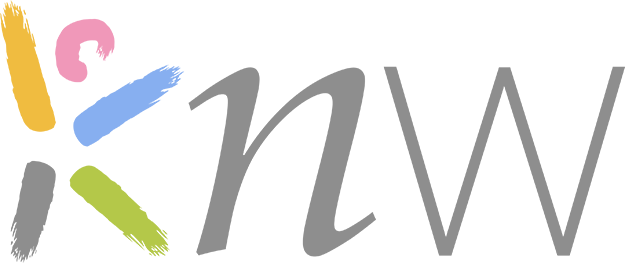 Zugang zum 1. Arbeitsmarkt - Chancen und Herausforderungen für junge Leute mit einem besonderen BedarfDatum: Beginn , Ende  um 13.00 UhrIn: Nürnberg (Jugendherberge Nürnberg, Burg 2, 90403 Nürnberg)Anmeldeschluss: Name, Vorname TeilnehmerInOrganisationStraße HausnummerPLZ OrtMobilnummerEmailOrt, Datum, UnterschriftDie Teilnahme ist kostenfrei und die Reisekosten werden auf Antrag erstattet. Für ein gemeinsames Weggehen nehmt bitte Taschengeld mit.Bei weiteren Fragen könnt ihr gerne eine Mail an  Birte Struntz (struntz@kindernetzwerk.de oder Henriette Högl (akademie@kindernetzwerk.de) schicken oder unter  030 25765960 anrufen.Hinweise zum DatenschutzDie Daten werden für die Anmeldung zur der o.g. Veranstaltung erhoben, verarbeitet und für die weitere Kommunikation zu dieser Veranstaltung verwendet. Im weiteren Verlauf werden die Kontaktdaten genutzt, um die ehemaligen Teilnehmer über weitere Seminare des Kindernetzwerk e.V. zu informieren. 
Allgemeine Informationen zur Datenverarbeitung und zu Ihren Rechten finden Sie unter www.kindernetzwerk.de. Bei Fragen wenden Sie sich an das Kindernetzwerk e.V., Hanauer Straße 8, 63739 Aschaffenburg, Deutschland, Tel.: (0 60 21) 1 20 30, Fax:
(0 60 21) 1 24 46, E-Mail: info@kindernetzwerk.de. Ihr Einverständnis können Sie ohne für Sie nachteilige Folgen verweigern bzw. jederzeit mit Wirkung für die Zukunft widerrufen. Dies berührt nicht die Rechtmäßigkeit der bisher auf der Grundlage dieser Einwilligung erfolgten Verarbeitung. Ihr Widerrufsrecht können Sie gegenüber dem Kindernetzwerk e.V. wahrnehmen. Sie können den Widerruf auch per E-Mail senden an: info@kindernetzwerk.de